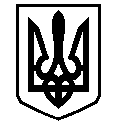 У К Р А Ї Н АВАСИЛІВСЬКА МІСЬКА РАДАЗАПОРІЗЬКОЇ ОБЛАСТІсьомого скликаннядев’ята  сесіяР І Ш Е Н Н Я26 травня 2016                                                                                                                      № 18Про надання дозволу на розробку проекту землеустрою щодо відведення у власність земельної ділянки для будівництва та обслуговування житлового будинку, господарських будівель та споруд в м. Василівка, вул. Софіївська 141 Селезньову І.В.	Керуючись ст.33 Закону України «Про місцеве самоврядування в Україні»,  ст.12,40,116,118,121  Земельного кодексу України, Законами України:  «Про землеустрій», «Про державний земельний кадастр», Законом України «Про внесення змін до деяких законодавчих актів України  щодо розмежування земель державної та комунальної власності»,  розглянувши заяву Селезньова Ігоря Володимировича,  що мешкає в м. Василівка, пров. Медовий (Жовтневий) 39, про надання дозволу на розробку проекту землеустрою щодо відведення земельної ділянки для будівництва житлового будинку, господарських будівель та споруд на території Василівської міської ради, посвідчення учасника АТО  серії  УБД №  089482  від  26.03.2016 року, Василівська міська радаВ И Р І Ш И Л А :	1. Надати Селезньову Ігорю Володимировичу дозвіл на розробку проекту землеустрою щодо відведення у власність земельної ділянки із земель житлової та громадської забудови площею   для будівництва та обслуговування житлового будинку, господарських будівель та споруд в м. Василівка, вул. Софіївська 141.2. Зобов’язати Селезньова Ігоря Володимировича в шестимісячний термін замовити та подати на затвердження проект землеустрою щодо відведення земельної ділянки для будівництва та обслуговування  житлового будинку, господарських будівель та споруд в м. Василівка, вул. Софіївська 141.3. Контроль за виконанням цього рішення покласти на постійну комісію міської ради з питань земельних відносин та земельного кадастру, благоустрою міста та забезпечення екологічної безпеки життєдіяльності населення.Міський голова                                                                                                  Л.М. ЦибульнякАркуш погодження додається